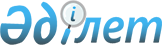 О внесении изменений в решение Урджарского районного маслихата от 28 декабря 2018 года № 36-402/VI "О бюджетах сельских округов Урджарского района на 2019-2021 годы"
					
			Утративший силу
			
			
		
					Решение Урджарского районного маслихата Восточно-Казахстанской области от 11 октября 2019 года № 45-498/VI. Зарегистрировано Департаментом юстиции Восточно-Казахстанской области 15 октября 2019 года № 6200. Утратило силу решением Урджарского районного маслихата Восточно-Казахстанской области от 24 декабря 2019 года № 47-525/VI
      Сноска. Утратило силу решением Урджарского районного маслихата Восточно-Казахстанской области от 24.12.2019 № 47-525/VI (вводится в действие с 01.01.2020).

      Примечание ИЗПИ.

      В тексте документа сохранена пунктуация и орфография оригинала.
      В соответствии со статьей 109-1 Бюджетного кодекса Республики Казахстан от 4 декабря 2008 года, подпунктом 1) пункта 1 статьи 6 Закона Республики Казахстан от 23 января 2001 года "О местном государственном управлении и самоуправлении в Республике Казахстан" и решением Урджарского районного маслихата от 23 сентября 2019 года № 44-490/VI "О внесении изменений в решение Урджарского районного маслихата от 21 декабря 2018 года № 36-391/VI "О бюджете Урджарского района на 2019-2021 годы" (зарегистрировано в Реестре государственной регистрации нормативных правовых актов за номером 6191) Урджарский районный маслихат РЕШИЛ:
      1. Внести в решение Урджарского районного маслихата от 28 декабря 2018 года № 36-402/VI "О бюджетах сельских округов Урджарского района на 2019-2021 годы" (зарегистрировано в Реестре государственной регистрации нормативных правовых актов за номером 5-18-191, опубликовано в Эталонном контрольном банке нормативных правовых актов Республики Казахстан в электронном виде 22 января 2019 года, в газете "Пульс времени/Уақыт тынысы" от 21 января 2019 года) следующие изменения:
      пункт 1 изложить в следующей редакции:
      "Утвердить бюджеты сельских округов Урджарского района на 2019-2021 годы в следующих объемах:"
      1. Алтыншокинский сельский округ Урджарского района на 2019 - 2021 годы согласно приложениям 1, 2 и 3 соответственно, в том числе на 2019 год в следующих объемах:
      1) доходы – 40 336,0 тысяч тенге, в том числе:
      налоговые поступления – 3 166,0 тысяч тенге;
      неналоговые поступления – 0,0 тысяч тенге;
      поступления трансфертов – 37 170,0 тысяч тенге;
      2) затраты – 41 274,6 тысяч тенге;
      3) дефицит (профицит) бюджета – -938,6 тысяч тенге;
      4) финансирование дефицита (использование профицита) бюджета –938,6 тысяч тенге.";
      пункт 2 изложить в следующей редакции:
      "2. Баркытбельский сельский округ Урджарского района на 2019-2021 годы согласно приложениям 4, 5 и 6 соответственно, в том числе на 2019 год в следующих объемах:
      1) доходы – 37 863,0 тысяч тенге, в том числе:
      налоговые поступления – 3 570,0 тысяч тенге;
      неналоговые поступления – 0,0 тысяч тенге;
      поступления трансфертов – 34 293,0 тысяч тенге;
      2) затраты – 38 506,8 тысяч тенге;
      3) дефицит (профицит) бюджета – -643,8 тысяч тенге;
      4) финансирование дефицита (использование профицита) бюджета – 643,8 тысяч тенге.";
      пункт 3 изложить в следующей редакции:
      "3. Бахтинский сельский округ Урджарского района на 2019-2021 годы согласно приложениям 7, 8 и 9 соответственно, в том числе на 2019 год в следующих объемах:
      1) доходы – 41 227,0 тысяч тенге, в том числе:
      налоговые поступления – 5 535,0 тысяч тенге;
      неналоговые поступления – 0,0 тысяч тенге;
      поступления трансфертов – 35 692,0 тысяч тенге;
      2) затраты – 41 789,9 тысяч тенге;
      3) дефицит (профицит) бюджета – -562,9 тысяч тенге;
      4) финансирование дефицита (использование профицита) бюджета – 562,9 тысяч тенге.";
      пункт 4 изложить в следующей редакции:
      "4. Бестерекский сельский округ Урджарского района на 2019-2021 годы согласно приложениям 10, 11 и 12 соответственно, в том числе на 2019 год в следующих объемах:
      1) доходы – 32 577,0 тысяч тенге, в том числе:
      налоговые поступления – 4 051,0 тысяч тенге;
      неналоговые поступления – 0,0 тысяч тенге;
      поступления трансфертов – 28 526,0 тысяч тенге;
      2) затраты – 33 184,0 тысяч тенге;
      3) дефицит (профицит) бюджета – -607,0 тысяч тенге;
      4) финансирование дефицита (использование профицита) бюджета – 607,0 тысяч тенге.";
      пункт 6 изложить в следующей редакции:
      "6. Каракольский сельский округ Урджарского района на 2019-2021 годы согласно приложениям 16, 17 и 18 соответственно, в том числе на 2019 год в следующих объемах:
      1) доходы – 44 603,0 тысяч тенге, в том числе:
      налоговые поступления – 2 801,0 тысяч тенге;
      неналоговые поступления – 0,0 тысяч тенге;
      поступления трансфертов – 41 802,0 тысяч тенге;
      2) затраты – 46 803,8 тысяч тенге;
      3) дефицит (профицит) бюджета – -2 200,8 тысяч тенге;
      4) финансирование дефицита (использование профицита) бюджета – 2 200,8 тысяч тенге.";
      пункт 7 изложить в следующей редакции:
      "7. Коктерекский сельский округ Урджарского района на 2019-2021 годы согласно приложениям 19, 20 и 21 соответственно, в том числе на 2019 год в следующих объемах:
      1) доходы – 30 811,0 тысяч тенге, в том числе:
      налоговые поступления – 2 827,0 тысяч тенге;
      неналоговые поступления – 0,0 тысяч тенге;
      поступления трансфертов – 27 984,0 тысяч тенге;
      2) затраты – 31 380,8 тысяч тенге;
      3) дефицит (профицит) бюджета – -569,8 тысяч тенге;
      4) финансирование дефицита (использование профицита) бюджета – 569,8 тысяч тенге.";
      пункт 8 изложить в следующей редакции:
      "8. Коныршаулинский сельский округ Урджарского района на 2019-2021 годы согласно приложениям 22, 23 и 24 соответственно, в том числе на 2019 год в следующих объемах:
      1) доходы – 43 853,0 тысяч тенге, в том числе:
      налоговые поступления – 6 096,0 тысяч тенге;
      неналоговые поступления – 0,0 тысяч тенге;
      поступления трансфертов – 37 757,0 тысяч тенге;
      2) затраты – 46 297,1 тысяч тенге;
      3) дефицит (профицит) бюджета – -2 444,1 тысяч тенге;
      4) финансирование дефицита (использование профицита) бюджета – 2 444,1 тысяч тенге.";
      пункт 9 изложить в следующей редакции:
      "9. Маканчинский сельский округ Урджарского района на 2019-2021 годы согласно приложениям 25, 26 и 27 соответственно, в том числе на 2019 год в следующих объемах:
      1) доходы – 65 267,0 тысяч тенге, в том числе:
      налоговые поступления – 37 997,0 тысяч тенге;
      неналоговые поступления – 0,0 тысяч тенге;
      поступления трансфертов – 27 270,0 тысяч тенге;
      2) затраты – 71 525,5 тысяч тенге;
      3) дефицит (профицит) бюджета – -6 258,5 тысяч тенге;
      4) финансирование дефицита (использование профицита) бюджета – 6 258,5 тысяч тенге.";
      пункт 10 изложить в следующей редакции:
      "10. Науалинский сельский округ Урджарского района на 2019-2021 годы согласно приложениям 28, 29 и 30 соответственно, в том числе на 2019 год в следующих объемах:
      1) доходы – 71 146,0 тысяч тенге, в том числе:
      налоговые поступления – 5 876,0 тысяч тенге;
      неналоговые поступления – 0,0 тысяч тенге;
      поступления трансфертов – 65 270,0 тысяч тенге;
      2) затраты – 74 351,7 тысяч тенге;
      3) дефицит (профицит) бюджета – -3 205,7 тысяч тенге;
      4) финансирование дефицита (использование профицита) бюджета – 3 205,7 тысяч тенге.";
      пункт 11 изложить в следующей редакции:
      "11. Урджарский сельский округ Урджарского района на 2019-2021 годы согласно приложениям 31, 32 и 33 соответственно, в том числе на 2019 год в следующих объемах:
      1) доходы – 184 478,3 тысяч тенге, в том числе:
      налоговые поступления – 102 911,0 тысяч тенге;
      неналоговые поступления – 0,0 тысяч тенге;
      поступления трансфертов – 81 567,3 тысяч тенге;
      2) затраты – 190 478,3 тысяч тенге;
      3) дефицит (профицит) бюджета – -6000,0 тысяч тенге;
      4) финансирование дефицита (использование профицита) бюджета – 6000,0 тысяч тенге.";
      приложения 1, 4, 7, 10, 16, 19, 22, 25, 28 и 31 к указанному решению изложить в новой редакции согласно приложениям 1, 2, 3, 4, 5, 6, 7, 8, 9 и 10 к настоящему решению.
      12. Настоящее решение вводится в действие с 1 января 2019 года. Бюджет Алтыншокинского сельского округа Урджарского района на 2019 год Бюджет Баркытбельского сельского округа Урджарского района на 2019 год Бюджет Бахтинского сельского округа Урджарского района на 2019 год Бюджет Бестерекского сельского округа Урджарского района на 2019 год Бюджет Каракольского сельского округа Урджарского района на 2019 год Бюджет Коктерекского сельского округа Урджарского района на 2019 год Бюджет Коныршаулинского сельского округа Урджарского района на 2019 год Бюджет Маканчинского сельского округа Урджарского района на 2019 год Бюджет Науалинского сельского округа Урджарского района на 2019 год Бюджет Урджарского сельского округа Урджарского района на 2019 год
					© 2012. РГП на ПХВ «Институт законодательства и правовой информации Республики Казахстан» Министерства юстиции Республики Казахстан
				
      Председатель сессии

А. Саматеев

      секретарь Урджарского районного маслихата

К. Карашев
Приложение 1 
к решению Урджарского 
районного маслихата 
от 11 октября 2019 года 
№ 45-498/VIПриложение 1 
к решению Урджарского 
районного маслихата 
от 28 декабря 2018 года 
№ 36-402/VI
Категория
Категория
Категория
Категория
Всего доходы (тысяч тенге)
Класс
Класс
Класс
Всего доходы (тысяч тенге)
Подкласс
Подкласс
Всего доходы (тысяч тенге)
Наименование
Всего доходы (тысяч тенге)
1
2
3
4
5
Доходы
40336,0
1
Налоговые поступления
3166,0
01
Подоходный налог
260,0
2
Индивидуальный подоходный налог
260,0
04
Hалоги на собственность
2906,0
1
Hалоги на имущество
63,0
3
Земельный налог
163,0
4
Hалог на транспортные средства
2680,0
2
Неналоговые поступления
0,0
06
Прочие неналоговые поступления
0,0
1
Прочие неналоговые поступления
0,0
4
Поступления трансфертов 
37170,0
02
Трансферты из вышестоящих органов государственного управления
37170,0
Функциональная группа
Функциональная группа
Функциональная группа
Функциональная группа
Функциональная группа
Всего затраты (тысяч тенге)
Функциональная подгруппа
Функциональная подгруппа
Функциональная подгруппа
Функциональная подгруппа
Всего затраты (тысяч тенге)
Администратор бюджетных программ
Администратор бюджетных программ
Администратор бюджетных программ
Всего затраты (тысяч тенге)
Программа
Программа
Всего затраты (тысяч тенге)
Наименование
Всего затраты (тысяч тенге)
1
2
3
4
5
6
Затраты
41 274,6
01
Государственные услуги общего характера
23 977,6
1
Представительные, исполнительные и другие органы, выполняющие общие функции государственного управления
23 977,6
124
Аппарат акима города районного значения, села, поселка, сельского округа
23 977,6
001
Услуги по обеспечению деятельности акима города районного значения, села, поселка, сельского округа
20 467,6
022
Капитальные расходы государственного органа
3 510,0
04
Образование
979,0
2
Начальное, основное среднее и общее среднее образование
979,0
124
Аппарат акима города районного значения, села, поселка, сельского округа
979,0
005
Организация бесплатного подвоза учащихся до ближайшей школы и обратно в сельской местности
979,0
06
Социальная помощь и социальное обеспечение
3 493,0
2
Социальная помощь
3 135,0
124
Аппарат акима города районного значения, села, поселка, сельского округа
3 135,0
003
Оказание социальной помощи нуждающимся гражданам на дому
3 135,0
9
Прочие услуги в области социальной помощи и социального обеспечения
358,0
124
Аппарат акима города районного значения, села, поселка, сельского округа
358,0
026
Обеспечение занятости населения на местном уровне
358,0
07
Жилищно-коммунальное хозяйство
10 322,0
3
Благоустройство населенных пунктов
10 322,0
124
Аппарат акима города районного значения, села, поселка, сельского округа
10 322,0
009
Обеспечение санитарии населенных пунктов
322,0
011
Благоустройство и озеленение населенных пунктов
10 000,0
13
Прочие
2 503,0
9
Прочие
2 503,0
124
Аппарат акима города районного значения, села, поселка, сельского округа
2 503,0
040
Реализация мероприятий для решения вопросов обустройства населенных пунктов в реализацию мер по содействию экономическому развитию регионов в рамках Программы развития регионов до 2020 года
2 503,0
14
Обслуживание долга
0,0
1
Обслуживание долга
0,0
124
Аппарат акима города районного значения, села, поселка, сельского округа
0,0
042
Обслуживание долга аппарата акима города районного значения, села, поселка, сельского округа по выплате вознаграждений и иных платежей по займам из районного (города областного значения) бюджета
0,0
15
Трансферты
0,0
1
Трансферты
0,0
124
Аппарат акима города районного значения, села, поселка, сельского округа
0,0
043
Бюджетные изъятия
0,0
Дефицит (профицит) бюджета
-938,6
Финансирование дефицита (использование профицита) бюджета 
938,6
16
Погашение займов
0,0
1
Погашение займов
0,0
124
Аппарат акима города районного значения, села, поселка, сельского округа
0,0
054
Возврат, использованных не по целевому назначению кредитов, выданных из районного (города областного значения) бюджета
0,0
055
Возврат неиспользованных бюджетных кредитов, выданных из районного (города областного значения) бюджета
0,0
056
Погашение долга аппарата акима города районного значения, села, поселка, сельского округа перед вышестоящим бюджетом
0,0
8
Используемые остатки бюджетных средств
938,6
01
Остатки бюджетных средств
938,6
1
Свободные остатки бюджетных средств
938,6Приложение 2 
к решению Урджарского 
районного маслихата 
от 11 октября 2019 года 
№ 45-498/VIПриложение 4 
к решению Урджарского 
районного маслихата 
от 28 декабря 2018 года 
№ 36-402/VI
Категория
Категория
Категория
Категория
Всего доходы (тысяч тенге)
Класс
Класс
Класс
Всего доходы (тысяч тенге)
Подкласс
Подкласс
Всего доходы (тысяч тенге)
Наименование
Всего доходы (тысяч тенге)
1
2
3
4
5
Доходы
37 863,0
1
Налоговые поступления
3 570,0
01
Подоходный налог
265,0
2
Индивидуальный подоходный налог
265,0
04
Hалоги на собственность
3 305,0
1
Hалоги на имущество
33,0
3
Земельный налог
827,0
4
Hалог на транспортные средства
2 445,0
2
Неналоговые поступления
0,0
06
Прочие неналоговые поступления
0,0
1
Прочие неналоговые поступления
0,0
4
Поступления трансфертов 
34 293,0
02
Трансферты из вышестоящих органов государственного управления
34 293,0
Функциональная группа
Функциональная группа
Функциональная группа
Функциональная группа
Функциональная группа
Всего затраты (тысяч тенге)
Функциональная подгруппа
Функциональная подгруппа
Функциональная подгруппа
Функциональная подгруппа
Всего затраты (тысяч тенге)
Администратор бюджетных программ
Администратор бюджетных программ
Администратор бюджетных программ
Всего затраты (тысяч тенге)
Программа
Программа
Всего затраты (тысяч тенге)
Наименование
Всего затраты (тысяч тенге)
1
2
3
4
5
6
Затраты
38 506,8
01
Государственные услуги общего характера
17 465,8
1
Представительные, исполнительные и другие органы, выполняющие общие функции государственного управления
17 465,8
124
Аппарат акима города районного значения, села, поселка, сельского округа
17 465,8
001
Услуги по обеспечению деятельности акима города районного значения, села, поселка, сельского округа
17 465,8
06
Социальная помощь и социальное обеспечение
2 259,0
2
Социальная помощь
1 901,0
124
Аппарат акима города районного значения, села, поселка, сельского округа
1 901,0
003
Оказание социальной помощи нуждающимся гражданам на дому
1 901,0
9
Прочие услуги в области социальной помощи и социального обеспечения
358,0
124
Аппарат акима города районного значения, села, поселка, сельского округа
358,0
026
Обеспечение занятости населения на местном уровне
358,0
07
Жилищно-коммунальное хозяйство
16 742,0
2
Коммунальное хозяйство
6 500,0
124
Аппарат акима города районного значения, села, поселка, сельского округа
6 500,0
014
Организация водоснабжения населенных пунктов
6 500,0
3
Благоустройство населенных пунктов
10 242,0
124
Аппарат акима города районного значения, села, поселка, сельского округа
10 242,0
008
Освещение улиц в населенных пунктах
0,0
009
Обеспечение санитарии населенных пунктов
242,0
011
Благоустройство и озеленение населенных пунктов
10 000,0
13
Прочие
2 040,0
9
Прочие
2 040,0
124
Аппарат акима города районного значения, села, поселка, сельского округа
2 040,0
040
Реализация мероприятий для решения вопросов обустройства населенных пунктов в реализацию мер по содействию экономическому развитию регионов в рамках Программы развития регионов до 2020 года
2 040,0
14
Обслуживание долга
0,0
1
Обслуживание долга
0,0
124
Аппарат акима города районного значения, села, поселка, сельского округа
0,0
042
Обслуживание долга аппарата акима города районного значения, села, поселка, сельского округа по выплате вознаграждений и иных платежей по займам из районного (города областного значения) бюджета
0,0
15
Трансферты
0,0
1
Трансферты
0,0
124
Аппарат акима города районного значения, села, поселка, сельского округа
0,0
043
Бюджетные изъятия
0,0
Дефицит (профицит) бюджета
-643,8
Финансирование дефицита (использование профицита) бюджета 
643,8
16
Погашение займов
0,0
1
Погашение займов
0,0
124
Аппарат акима города районного значения, села, поселка, сельского округа
0,0
054
Возврат, использованных не по целевому назначению кредитов, выданных из районного (города областного значения) бюджета
0,0
055
Возврат неиспользованных бюджетных кредитов, выданных из районного (города областного значения) бюджета
0,0
056
Погашение долга аппарата акима города районного значения, села, поселка, сельского округа перед вышестоящим бюджетом
0,0
8
Используемые остатки бюджетных средств
643,8
01
Остатки бюджетных средств
643,8
1
Свободные остатки бюджетных средств
643,8Приложение 3 
к решению Урджарского 
районного маслихата 
от 11 октября 2019 года 
№ 45-498 /VIПриложение 7 
к решению Урджарского 
районного маслихата 
от 28 декабря 2018 года 
№ 36-402/VI
Категория
Категория
Категория
Категория
Всего доходы (тысяч тенге)
Класс
Класс
Класс
Всего доходы (тысяч тенге)
Подкласс
Подкласс
Всего доходы (тысяч тенге)
Наименование
Всего доходы (тысяч тенге)
1
2
3
4
5
Доходы
41 227,0
1
Налоговые поступления
5 535,0
01
Подоходный налог
1 521,0
2
Индивидуальный подоходный налог
1 521,0
04
Hалоги на собственность
4 014,0
1
Hалоги на имущество
70,0
3
Земельный налог
439,0
4
Hалог на транспортные средства
3 505,0
2
Неналоговые поступления
0,0
06
Прочие неналоговые поступления
0,0
1
Прочие неналоговые поступления
0,0
4
Поступления трансфертов 
35 692,0
02
Трансферты из вышестоящих органов государственного управления
35 692,0
Функциональная группа
Функциональная группа
Функциональная группа
Функциональная группа
Функциональная группа
Всего затраты (тысяч тенге)
Функциональная подгруппа
Функциональная подгруппа
Функциональная подгруппа
Функциональная подгруппа
Всего затраты (тысяч тенге)
Администратор бюджетных программ
Администратор бюджетных программ
Администратор бюджетных программ
Всего затраты (тысяч тенге)
Программа
Программа
Всего затраты (тысяч тенге)
Наименование
Всего затраты (тысяч тенге)
1
2
3
4
5
6
Затраты
41 789,9
01
Государственные услуги общего характера
23 572,4
1
Представительные, исполнительные и другие органы, выполняющие общие функции государственного управления
23 572,4
124
Аппарат акима города районного значения, села, поселка, сельского округа
23 572,4
001
Услуги по обеспечению деятельности акима города районного значения, села, поселка, сельского округа
20 062,4
022
Капитальные расходы государственного органа
3 510,0
06
Социальная помощь и социальное обеспечение
4 622,0
2
Социальная помощь
4 084,0
124
Аппарат акима города районного значения, села, поселка, сельского округа
4 084,0
003
Оказание социальной помощи нуждающимся гражданам на дому
4 084,0
9
Прочие услуги в области социальной помощи и социального обеспечения
538,0
124
Аппарат акима города районного значения, села, поселка, сельского округа
538,0
026
Обеспечение занятости населения на местном уровне
538,0
07
Жилищно-коммунальное хозяйство
11 214,0
3
Благоустройство населенных пунктов
11 214,0
124
Аппарат акима города районного значения, села, поселка, сельского округа
11 214,0
009
Обеспечение санитарии населенных пунктов
284,0
011
Благоустройство и озеленение населенных пунктов
10 930,0
08
Культура, спорт, туризм и информационное пространство
64,0
1
Деятельность в области культуры
64,0
124
Аппарат акима города районного значения, села, поселка, сельского округа
64,0
006
Поддержка культурно-досуговой работы на местном уровне
64,0
13
Прочие
2 317,5
9
Прочие
2 317,5
124
Аппарат акима города районного значения, села, поселка, сельского округа
2 317,5
040
Реализация мероприятий для решения вопросов обустройства населенных пунктов в реализацию мер по содействию экономическому развитию регионов в рамках Программы развития регионов до 2020 года
2 317,5
14
Обслуживание долга
0,0
1
Обслуживание долга
0,0
124
Аппарат акима города районного значения, села, поселка, сельского округа
0,0
042
Обслуживание долга аппарата акима города районного значения, села, поселка, сельского округа по выплате вознаграждений и иных платежей по займам из районного (города областного значения) бюджета
0,0
15
Трансферты
0,0
1
Трансферты
0,0
124
Аппарат акима города районного значения, села, поселка, сельского округа
0,0
043
Бюджетные изъятия
0,0
Дефицит (профицит) бюджета
-562,9
Финансирование дефицита (использование профицита) бюджета 
562,9
16
Погашение займов
0,0
1
Погашение займов
0,0
124
Аппарат акима города районного значения, села, поселка, сельского округа
0,0
054
Возврат, использованных не по целевому назначению кредитов, выданных из районного (города областного значения) бюджета
0,0
055
Возврат неиспользованных бюджетных кредитов, выданных из районного (города областного значения) бюджета
0,0
056
Погашение долга аппарата акима города районного значения, села, поселка, сельского округа перед вышестоящим бюджетом
0,0
8
Используемые остатки бюджетных средств
562,9
01
Остатки бюджетных средств
562,9
1
Свободные остатки бюджетных средств
562,9Приложение 4 к решению 
районного маслихата 
от 11 октября 2019 года 
№ 45-498/VIПриложение 10 к решению 
районного маслихата 
№ 36-402/VI 
от 28 декабря 2018 года
Категория
Категория
Категория
Категория
Всего доходы (тысяч тенге)
Класс
Класс
Класс
Всего доходы (тысяч тенге)
Подкласс
Подкласс
Всего доходы (тысяч тенге)
Наименование
Всего доходы (тысяч тенге)
1
2
3
4
5
Доходы
32 577,0
1
Налоговые поступления
4 051,0
01
Подоходный налог
359,0
2
Индивидуальный подоходный налог
359,0
04
Hалоги на собственность
3 692,0
1
Hалоги на имущество
71,0
3
Земельный налог
611,0
4
Hалог на транспортные средства
3 010,0
2
Неналоговые поступления
0,0
06
Прочие неналоговые поступления
0,0
1
Прочие неналоговые поступления
0,0
4
Поступления трансфертов 
28 526,0
02
Трансферты из вышестоящих органов государственного управления
28 526,0
Функциональная группа
Функциональная группа
Функциональная группа
Функциональная группа
Функциональная группа
Всего затраты (тысяч тенге)
Функциональная подгруппа
Функциональная подгруппа
Функциональная подгруппа
Функциональная подгруппа
Всего затраты (тысяч тенге)
Администратор бюджетных программ
Администратор бюджетных программ
Администратор бюджетных программ
Всего затраты (тысяч тенге)
Программа
Программа
Всего затраты (тысяч тенге)
Наименование
Всего затраты (тысяч тенге)
1
2
3
4
5
6
Затраты
33 184,0
01
Государственные услуги общего характера
17 454,0
1
Представительные, исполнительные и другие органы, выполняющие общие функции государственного управления
17 454,0
124
Аппарат акима города районного значения, села, поселка, сельского округа
17 454,0
001
Услуги по обеспечению деятельности акима города районного значения, села, поселка, сельского округа
17 454,0
04
Образование
525,0
2
Начальное, основное среднее и общее среднее образование
525,0
124
Аппарат акима города районного значения, села, поселка, сельского округа
525,0
005
Организация бесплатного подвоза учащихся до ближайшей школы и обратно в сельской местности
525,0
06
Социальная помощь и социальное обеспечение
2 573,0
2
Социальная помощь
2 367,0
124
Аппарат акима города районного значения, села, поселка, сельского округа
2 367,0
003
Оказание социальной помощи нуждающимся гражданам на дому
2 367,0
9
Прочие услуги в области социальной помощи и социального обеспечения
206,0
124
Аппарат акима города районного значения, села, поселка, сельского округа
206,0
026
Обеспечение занятости населения на местном уровне
206,0
07
Жилищно-коммунальное хозяйство
10 311,0
3
Благоустройство населенных пунктов
10 311,0
124
Аппарат акима города районного значения, села, поселка, сельского округа
10 311,0
009
Обеспечение санитарии населенных пунктов
311,0
011
Благоустройство и озеленение населенных пунктов
10 000,0
13
Прочие
2 321,0
9
Прочие
2 321,0
124
Аппарат акима города районного значения, села, поселка, сельского округа
2 321,0
040
Реализация мероприятий для решения вопросов обустройства населенных пунктов в реализацию мер по содействию экономическому развитию регионов в рамках Программы развития регионов до 2020 года
2 321,0
14
Обслуживание долга
0,0
1
Обслуживание долга
0,0
124
Аппарат акима города районного значения, села, поселка, сельского округа
0,0
042
Обслуживание долга аппарата акима города районного значения, села, поселка, сельского округа по выплате вознаграждений и иных платежей по займам из районного (города областного значения) бюджета
0,0
15
Трансферты
0,0
1
Трансферты
0,0
124
Аппарат акима города районного значения, села, поселка, сельского округа
0,0
043
Бюджетные изъятия
0,0
Дефицит бюджета (профицит)
-607,0
Финансирование дефицита (использование профицита) бюджета 
607,0
16
Погашение займов
0,0
1
Погашение займов
0,0
124
Аппарат акима города районного значения, села, поселка, сельского округа
0,0
054
Возврат, использованных не по целевому назначению кредитов, выданных из районного (города областного значения) бюджета
0,0
055
Возврат неиспользованных бюджетных кредитов, выданных из районного (города областного значения) бюджета
0,0
056
Погашение долга аппарата акима города районного значения, села, поселка, сельского округа перед вышестоящим бюджетом
0,0
8
Используемые остатки бюджетных средств
607,0
01
Остатки бюджетных средств
607,0
1
Свободные остатки бюджетных средств
607,0Приложение 5 
к решению Урджарского 
районного маслихата 
от 11 октября 2019 года 
№ 45-498/VIПриложение 16 
к решению Урджарского 
районного маслихата 
от 28 декабря 2018 года 
№ 36-402/VI
Категория
Категория
Категория
Категория
Всего доходы (тысяч тенге)
Класс
Класс
Класс
Всего доходы (тысяч тенге)
Подкласс
Подкласс
Всего доходы (тысяч тенге)
Наименование
Всего доходы (тысяч тенге)
1
2
3
4
5
Доходы
44 603,0
1
Налоговые поступления
2 801,0
01
Подоходный налог
633,0
2
Индивидуальный подоходный налог
633,0
04
Hалоги на собственность
2 168,0
1
Hалоги на имущество
76,0
3
Земельный налог
259,0
4
Hалог на транспортные средства
1 833,0
2
Неналоговые поступления
0,0
06
Прочие неналоговые поступления
0,0
1
Прочие неналоговые поступления
0,0
4
Поступления трансфертов 
41 802,0
02
Трансферты из вышестоящих органов государственного управления
41 802,0
Функциональная группа
Функциональная группа
Функциональная группа
Функциональная группа
Функциональная группа
Всего затраты (тысяч тенге)
Функциональная подгруппа
Функциональная подгруппа
Функциональная подгруппа
Функциональная подгруппа
Всего затраты (тысяч тенге)
Администратор бюджетных программ
Администратор бюджетных программ
Администратор бюджетных программ
Всего затраты (тысяч тенге)
Программа
Программа
Всего затраты (тысяч тенге)
Наименование
Всего затраты (тысяч тенге)
1
2
3
4
5
6
Затраты
46 803,8
01
Государственные услуги общего характера
21 413,8
1
Представительные, исполнительные и другие органы, выполняющие общие функции государственного управления
21 413,8
124
Аппарат акима города районного значения, села, поселка, сельского округа
21 413,8
001
Услуги по обеспечению деятельности акима города районного значения, села, поселка, сельского округа
21 413,8
04
Образование
473,0
2
Начальное, основное среднее и общее среднее образование
473,0
124
Аппарат акима города районного значения, села, поселка, сельского округа
473,0
005
Организация бесплатного подвоза учащихся до ближайшей школы и обратно в сельской местности
473,0
06
Социальная помощь и социальное обеспечение
3 095,0
2
Социальная помощь
2 557,0
124
Аппарат акима города районного значения, села, поселка, сельского округа
2 557,0
003
Оказание социальной помощи нуждающимся гражданам на дому
2 557,0
9
Прочие услуги в области социальной помощи и социального обеспечения
538,0
124
Аппарат акима города районного значения, села, поселка, сельского округа
538,0
026
Обеспечение занятости населения на местном уровне
538,0
07
Жилищно-коммунальное хозяйство
19 649,0
2
Коммунальное хозяйство
8 046,0
124
Аппарат акима города районного значения, села, поселка, сельского округа
8 046,0
014
Организация водоснабжения населенных пунктов
8 046,0
3
Благоустройство населенных пунктов
11 603,0
124
Аппарат акима города районного значения, села, поселка, сельского округа
11 603,0
008
Освещение улиц в населенных пунктах
0,0
009
Обеспечение санитарии населенных пунктов
250,0
011
Благоустройство и озеленение населенных пунктов
11 353,0
08
Культура, спорт, туризм и информационное пространство
64,0
1
Деятельность в области культуры
64,0
124
Аппарат акима города районного значения, села, поселка, сельского округа
64,0
006
Поддержка культурно-досуговой работы на местном уровне
64,0
13
Прочие
2 109,0
9
Прочие
2 109,0
124
Аппарат акима города районного значения, села, поселка, сельского округа
2 109,0
040
Реализация мероприятий для решения вопросов обустройства населенных пунктов в реализацию мер по содействию экономическому развитию регионов в рамках Программы развития регионов до 2020 года
2 109,0
14
Обслуживание долга
0,0
1
Обслуживание долга
0,0
124
Аппарат акима города районного значения, села, поселка, сельского округа
0,0
042
Обслуживание долга аппарата акима города районного значения, села, поселка, сельского округа по выплате вознаграждений и иных платежей по займам из районного (города областного значения) бюджета
0,0
15
Трансферты
0,0
1
Трансферты
0,0
124
Аппарат акима города районного значения, села, поселка, сельского округа
0,0
043
Бюджетные изъятия
0,0
Дефицит (профицит) бюджета
-2 200,8
Финансирование дефицита (использование профицита) бюджета 
2 200,8
16
Погашение займов
0,0
1
Погашение займов
0,0
124
Аппарат акима города районного значения, села, поселка, сельского округа
0,0
054
Возврат, использованных не по целевому назначению кредитов, выданных из районного (города областного значения) бюджета
0,0
055
Возврат неиспользованных бюджетных кредитов, выданных из районного (города областного значения) бюджета
0,0
056
Погашение долга аппарата акима города районного значения, села, поселка, сельского округа перед вышестоящим бюджетом
0,0
8
Используемые остатки бюджетных средств
2 200,8
01
Остатки бюджетных средств
2 200,8
1
Свободные остатки бюджетных средств
2 200,8Приложения 6 
к решению Урджарского 
районного маслихата 
от 10 октября 2019 года 
№ 45-498/VIПриложения 19 
к решению Урджарского 
районного маслихата 
от 28 декабря 2018 года 
№ 36-402/VI
Категория
Категория
Категория
Категория
Всего доходы (тысяч тенге)
Класс
Класс
Класс
Всего доходы (тысяч тенге)
Подкласс
Подкласс
Всего доходы (тысяч тенге)
Наименование
Всего доходы (тысяч тенге)
1
2
3
4
5
Доходы
30 811,0
1
Налоговые поступления
2 827,0
01
Подоходный налог
523,0
2
Индивидуальный подоходный налог
523,0
04
Hалоги на собственность
2 304,0
1
Hалоги на имущество
9,0
3
Земельный налог
256,0
4
Hалог на транспортные средства
2 039,0
2
Неналоговые поступления
0,0
06
Прочие неналоговые поступления
0,0
1
Прочие неналоговые поступления
0,0
4
Поступления трансфертов 
27 984,0
02
Трансферты из вышестоящих органов государственного управления
27 984,0
Функциональная группа
Функциональная группа
Функциональная группа
Функциональная группа
Функциональная группа
Всего затраты (тысяч тенге)
Функциональная подгруппа
Функциональная подгруппа
Функциональная подгруппа
Функциональная подгруппа
Всего затраты (тысяч тенге)
Администратор бюджетных программ
Администратор бюджетных программ
Администратор бюджетных программ
Всего затраты (тысяч тенге)
Программа
Программа
Всего затраты (тысяч тенге)
Наименование
Всего затраты (тысяч тенге)
1
2
3
4
5
6
Затраты
31 380,8
01
Государственные услуги общего характера
17 449,9
1
Представительные, исполнительные и другие органы, выполняющие общие функции государственного управления
17 449,9
124
Аппарат акима города районного значения, села, поселка, сельского округа
17 449,9
001
Услуги по обеспечению деятельности акима города районного значения, села, поселка, сельского округа
17 449,9
06
Социальная помощь и социальное обеспечение
1 673,9
2
Социальная помощь
1 381,0
124
Аппарат акима города районного значения, села, поселка, сельского округа
1 381,0
003
Оказание социальной помощи нуждающимся гражданам на дому
1 381,0
9
Прочие услуги в области социальной помощи и социального обеспечения
292,9
124
Аппарат акима города районного значения, села, поселка, сельского округа
292,9
026
Обеспечение занятости населения на местном уровне
292,9
07
Жилищно-коммунальное хозяйство
10 231,0
3
Благоустройство населенных пунктов
10 231,0
124
Аппарат акима города районного значения, села, поселка, сельского округа
10 231,0
009
Обеспечение санитарии населенных пунктов
231,0
011
Благоустройство и озеленение населенных пунктов
10 000,0
13
Прочие
2 026,0
9
Прочие
2 026,0
124
Аппарат акима города районного значения, села, поселка, сельского округа
2 026,0
040
Реализация мероприятий для решения вопросов обустройства населенных пунктов в реализацию мер по содействию экономическому развитию регионов в рамках Программы развития регионов до 2020 года
2 026,0
14
Обслуживание долга
0,0
1
Обслуживание долга
0,0
124
Аппарат акима города районного значения, села, поселка, сельского округа
0,0
042
Обслуживание долга аппарата акима города районного значения, села, поселка, сельского округа по выплате вознаграждений и иных платежей по займам из районного (города областного значения) бюджета
0,0
15
Трансферты
0,0
1
Трансферты
0,0
124
Аппарат акима города районного значения, села, поселка, сельского округа
0,0
043
Бюджетные изъятия
0,0
Дефицит (профицит) бюджета
-569,8
Финансирование дефицита (использование профицита) бюджета 
569,8
16
Погашение займов
0,0
1
Погашение займов
0,0
124
Аппарат акима города районного значения, села, поселка, сельского округа
0,0
054
Возврат, использованных не по целевому назначению кредитов, выданных из районного (города областного значения) бюджета
0,0
055
Возврат неиспользованных бюджетных кредитов, выданных из районного (города областного значения) бюджета
0,0
056
Погашение долга аппарата акима города районного значения, села, поселка, сельского округа перед вышестоящим бюджетом
0,0
8
Используемые остатки бюджетных средств
569,8
01
Остатки бюджетных средств
569,8
1
Свободные остатки бюджетных средств
569,8Приложение 7 
к решению Урджарского 
районного маслихата 
от 11 октября 2019 года 
№ 45-498/VIПриложение 22 
к решению Урджарского 
районного маслихата 
от 28 декабря 2018 года 
№ 36-402 /VI
Категория
Категория
Категория
Категория
Всего доходы (тысяч тенге)
Класс
Класс
Класс
Всего доходы (тысяч тенге)
Подкласс
Подкласс
Всего доходы (тысяч тенге)
Наименование
Всего доходы (тысяч тенге)
1
2
3
4
5
Доходы
43 853,0
1
Налоговые поступления
6 096,0
01
Подоходный налог
1 798,0
2
Индивидуальный подоходный налог
1 798,0
04
Hалоги на собственность
4 298,0
1
Hалоги на имущество
116,0
3
Земельный налог
1 535,0
4
Hалог на транспортные средства
2 647,0
2
Неналоговые поступления
0,0
06
Прочие неналоговые поступления
0,0
1
Прочие неналоговые поступления
0,0
4
Поступления трансфертов 
37 757,0
02
Трансферты из вышестоящих органов государственного управления
37 757,0
Функциональная группа
Функциональная группа
Функциональная группа
Функциональная группа
Функциональная группа
Всего затраты (тысяч тенге)
Функциональная подгруппа
Функциональная подгруппа
Функциональная подгруппа
Функциональная подгруппа
Всего затраты (тысяч тенге)
Администратор бюджетных программ
Администратор бюджетных программ
Администратор бюджетных программ
Всего затраты (тысяч тенге)
Программа
Программа
Всего затраты (тысяч тенге)
Наименование
Всего затраты (тысяч тенге)
1
2
3
4
5
6
Затраты
46 297,1
01
Государственные услуги общего характера
26 318,9
1
Представительные, исполнительные и другие органы, выполняющие общие функции государственного управления
26 318,9
124
Аппарат акима города районного значения, села, поселка, сельского округа
26 318,9
001
Услуги по обеспечению деятельности акима города районного значения, села, поселка, сельского округа
26 318,9
06
Социальная помощь и социальное обеспечение
5 651,0
2
Социальная помощь
4 934,0
124
Аппарат акима города районного значения, села, поселка, сельского округа
4 934,0
003
Оказание социальной помощи нуждающимся гражданам на дому
4 934,0
9
Прочие услуги в области социальной помощи и социального обеспечения
717,0
124
Аппарат акима города районного значения, села, поселка, сельского округа
717,0
026
Обеспечение занятости населения на местном уровне
717,0
07
Жилищно-коммунальное хозяйство
11 197,2
3
Благоустройство населенных пунктов
11 197,2
124
Аппарат акима города районного значения, села, поселка, сельского округа
11 197,2
009
Обеспечение санитарии населенных пунктов
356,0
011
Благоустройство и озеленение населенных пунктов
10 841,2
08
Культура, спорт, туризм и информационное пространство
73,0
1
Деятельность в области культуры
73,0
124
Аппарат акима города районного значения, села, поселка, сельского округа
73,0
006
Поддержка культурно-досуговой работы на местном уровне
73,0
13
Прочие
3 057,0
9
Прочие
3 057,0
124
Аппарат акима города районного значения, села, поселка, сельского округа
3 057,0
040
Реализация мероприятий для решения вопросов обустройства населенных пунктов в реализацию мер по содействию экономическому развитию регионов в рамках Программы развития регионов до 2020 года
3 057,0
14
Обслуживание долга
0,0
1
Обслуживание долга
0,0
124
Аппарат акима города районного значения, села, поселка, сельского округа
0,0
042
Обслуживание долга аппарата акима города районного значения, села, поселка, сельского округа по выплате вознаграждений и иных платежей по займам из районного (города областного значения) бюджета
0,0
15
Трансферты
0,0
1
Трансферты
0,0
124
Аппарат акима города районного значения, села, поселка, сельского округа
0,0
043
Бюджетные изъятия
0,0
Дефицит (профицит) бюджета
-2 444,1
Финансирование дефицита (использование профицита) бюджета 
2 444,1
16
Погашение займов
0,0
1
Погашение займов
0,0
124
Аппарат акима города районного значения, села, поселка, сельского округа
0,0
054
Возврат, использованных не по целевому назначению кредитов, выданных из районного (города областного значения) бюджета
0,0
055
Возврат неиспользованных бюджетных кредитов, выданных из районного (города областного значения) бюджета
0,0
056
Погашение долга аппарата акима города районного значения, села, поселка, сельского округа перед вышестоящим бюджетом
0,0
8
Используемые остатки бюджетных средств
2 444,1
01
Остатки бюджетных средств
2 444,1
1
Свободные остатки бюджетных средств
2 444,1Приложение 8 
к решению Урджарского 
районного маслихата 
от 11 октября 2019 года 
№ 45-498/VIПриложение 25 
к решению Урджарского 
районного маслихата 
от 28 декабря 2018 года 
№ 36-402/VI
Категория
Категория
Категория
Категория
Всего доходы (тысяч тенге)
Класс
Класс
Класс
Всего доходы (тысяч тенге)
Подкласс
Подкласс
Всего доходы (тысяч тенге)
Наименование
Всего доходы (тысяч тенге)
1
2
3
4
5
Доходы
65 267,0
1
Налоговые поступления
37 997,0
01
Подоходный налог
15 420,0
2
Индивидуальный подоходный налог
15 420,0
04
Hалоги на собственность
22 577,0
1
Hалоги на имущество
463,0
3
Земельный налог
1 083,0
4
Hалог на транспортные средства
21 031,0
2
Неналоговые поступления
0,0
06
Прочие неналоговые поступления
0,0
1
Прочие неналоговые поступления
0,0
4
Поступления трансфертов 
27 270,0
02
Трансферты из вышестоящих органов государственного управления
27 270,0
Функциональная группа
Функциональная группа
Функциональная группа
Функциональная группа
Функциональная группа
Всего затраты (тысяч тенге)
Функциональная подгруппа
Функциональная подгруппа
Функциональная подгруппа
Функциональная подгруппа
Всего затраты (тысяч тенге)
Администратор бюджетных программ
Администратор бюджетных программ
Администратор бюджетных программ
Всего затраты (тысяч тенге)
Программа
Программа
Всего затраты (тысяч тенге)
Наименование
Всего затраты (тысяч тенге)
1
2
3
4
5
6
Затраты
71 525,5
01
Государственные услуги общего характера
29 654,0
1
Представительные, исполнительные и другие органы, выполняющие общие функции государственного управления
29 654,0
124
Аппарат акима города районного значения, села, поселка, сельского округа
29 654,0
001
Услуги по обеспечению деятельности акима города районного значения, села, поселка, сельского округа
29 654,0
06
Социальная помощь и социальное обеспечение
18 440,0
2
Социальная помощь
16 648,0
124
Аппарат акима города районного значения, села, поселка, сельского округа
16 648,0
003
Оказание социальной помощи нуждающимся гражданам на дому
16 648,0
9
Прочие услуги в области социальной помощи и социального обеспечения
1 792,0
124
Аппарат акима города районного значения, села, поселка, сельского округа
1 792,0
026
Обеспечение занятости населения на местном уровне
1 792,0
07
Жилищно-коммунальное хозяйство
13 168,0
3
Благоустройство населенных пунктов
13 168,0
124
Аппарат акима города районного значения, села, поселка, сельского округа
13 168,0
009
Обеспечение санитарии населенных пунктов
1 475,0
011
Благоустройство и озеленение населенных пунктов
11 693,0
08
Культура, спорт, туризм и информационное пространство
104,0
1
Деятельность в области культуры
104,0
124
Аппарат акима города районного значения, села, поселка, сельского округа
104,0
006
Поддержка культурно-досуговой работы на местном уровне
104,0
12
Транспорт и коммуникации
4 559,5
1
Автомобильный транспорт
4 559,5
124
Аппарат акима города районного значения, села, поселка, сельского округа
4 559,5
013
Обеспечение функционирования автомобильных дорог в городах районного значения, селах, поселках, сельских округах
4 559,5
13
Прочие
5 600,0
9
Прочие
5 600,0
124
Аппарат акима города районного значения, села, поселка, сельского округа
5 600,0
040
Реализация мероприятий для решения вопросов обустройства населенных пунктов в реализацию мер по содействию экономическому развитию регионов в рамках Программы развития регионов до 2020 года
5 600,0
14
Обслуживание долга
0,0
1
Обслуживание долга
0,0
124
Аппарат акима города районного значения, села, поселка, сельского округа
0,0
042
Обслуживание долга аппарата акима города районного значения, села, поселка, сельского округа по выплате вознаграждений и иных платежей по займам из районного (города областного значения) бюджета
0,0
15
Трансферты
0,0
1
Трансферты
0,0
124
Аппарат акима города районного значения, села, поселка, сельского округа
0,0
043
Бюджетные изъятия
0,0
Дефицит (профицит) бюджета
-6 258,5
Финансирование дефицита (использование профицита) бюджета 
6 258,5
16
Погашение займов
0,0
1
Погашение займов
0,0
124
Аппарат акима города районного значения, села, поселка, сельского округа
0,0
054
Возврат, использованных не по целевому назначению кредитов, выданных из районного (города областного значения) бюджета
0,0
055
Возврат неиспользованных бюджетных кредитов, выданных из районного (города областного значения) бюджета
0,0
056
Погашение долга аппарата акима города районного значения, села, поселка, сельского округа перед вышестоящим бюджетом
0,0
8
Используемые остатки бюджетных средств
6 258,5
01
Остатки бюджетных средств
6 258,5
1
Свободные остатки бюджетных средств
6 258,5Приложение 9 
к решению Урджарского 
районного маслихата 
от 11 октября 2019 года 
№ 45-498/VIПриложение 28 
к решению Урджарского 
районного маслихата 
от 28 декабря 2018 года 
№ 36-402/VI
Категория
Категория
Категория
Категория
Всего доходы (тысяч тенге)
Класс
Класс
Класс
Всего доходы (тысяч тенге)
Подкласс
Подкласс
Всего доходы (тысяч тенге)
Наименование
Всего доходы (тысяч тенге)
1
2
3
4
5
Доходы
71 146,0
1
Налоговые поступления
5 876,0
01
Подоходный налог
1 228,0
2
Индивидуальный подоходный налог
1 228,0
04
Hалоги на собственность
4 648,0
1
Hалоги на имущество
118,0
3
Земельный налог
551,0
4
Hалог на транспортные средства
3 979,0
2
Неналоговые поступления
0,0
06
Прочие неналоговые поступления
0,0
1
Прочие неналоговые поступления
0,0
4
Поступления трансфертов 
65 270,0
02
Трансферты из вышестоящих органов государственного управления
65 270,0
Функциональная группа
Функциональная группа
Функциональная группа
Функциональная группа
Функциональная группа
Всего затраты (тысяч тенге)
Функциональная подгруппа
Функциональная подгруппа
Функциональная подгруппа
Функциональная подгруппа
Всего затраты (тысяч тенге)
Администратор бюджетных программ
Администратор бюджетных программ
Администратор бюджетных программ
Всего затраты (тысяч тенге)
Программа
Программа
Всего затраты (тысяч тенге)
Наименование
Всего затраты (тысяч тенге)
1
2
3
4
5
6
Затраты
74 351,7
01
Государственные услуги общего характера
22 226,7
1
Представительные, исполнительные и другие органы, выполняющие общие функции государственного управления
22 226,7
124
Аппарат акима города районного значения, села, поселка, сельского округа
22 226,7
001
Услуги по обеспечению деятельности акима города районного значения, села, поселка, сельского округа
22 226,7
04
Образование
34 915,0
1
Дошкольное воспитание и обучение
33 676,0
124
Аппарат акима города районного значения, села, поселка, сельского округа
33 676,0
004
Дошкольное воспитание и обучение и организация медицинского обслуживания в организациях дошкольного воспитания и обучения
33 676,0
2
Начальное, основное среднее и общее среднее образование
1 239,0
124
Аппарат акима города районного значения, села, поселка, сельского округа
1 239,0
005
Организация бесплатного подвоза учащихся до ближайшей школы и обратно в сельской местности
1 239,0
06
Социальная помощь и социальное обеспечение
2 968,0
2
Социальная помощь
2 431,0
124
Аппарат акима города районного значения, села, поселка, сельского округа
2 431,0
003
Оказание социальной помощи нуждающимся гражданам на дому
2 431,0
9
Прочие услуги в области социальной помощи и социального обеспечения
537,0
124
Аппарат акима города районного значения, села, поселка, сельского округа
537,0
026
Обеспечение занятости населения на местном уровне
537,0
07
Жилищно-коммунальное хозяйство
10 422,0
3
Благоустройство населенных пунктов
10 422,0
124
Аппарат акима города районного значения, села, поселка, сельского округа
10 422,0
009
Обеспечение санитарии населенных пунктов
422,0
011
Благоустройство и озеленение населенных пунктов
10 000,0
08
Культура, спорт, туризм и информационное пространство
62,0
1
Деятельность в области культуры
62,0
124
Аппарат акима города районного значения, села, поселка, сельского округа
62,0
006
Поддержка культурно-досуговой работы на местном уровне
62,0
13
Прочие
3 758,0
9
Прочие
3 758,0
124
Аппарат акима города районного значения, села, поселка, сельского округа
3 758,0
040
Реализация мероприятий для решения вопросов обустройства населенных пунктов в реализацию мер по содействию экономическому развитию регионов в рамках Программы развития регионов до 2020 года
3 758,0
14
Обслуживание долга
0,0
1
Обслуживание долга
0,0
124
Аппарат акима города районного значения, села, поселка, сельского округа
0,0
042
Обслуживание долга аппарата акима города районного значения, села, поселка, сельского округа по выплате вознаграждений и иных платежей по займам из районного (города областного значения) бюджета
0,0
15
Трансферты
0,0
1
Трансферты
0,0
124
Аппарат акима города районного значения, села, поселка, сельского округа
0,0
043
Бюджетные изъятия
0,0
Дефицит (профицит) бюджета
-3 205,7
Финансирование дефицита (использование профицита) бюджета 
3 205,7
16
Погашение займов
0,0
1
Погашение займов
0,0
124
Аппарат акима города районного значения, села, поселка, сельского округа
0,0
054
Возврат, использованных не по целевому назначению кредитов, выданных из районного (города областного значения) бюджета
0,0
055
Возврат неиспользованных бюджетных кредитов, выданных из районного (города областного значения) бюджета
0,0
056
Погашение долга аппарата акима города районного значения, села, поселка, сельского округа перед вышестоящим бюджетом
0,0
8
Используемые остатки бюджетных средств
3 205,7
01
Остатки бюджетных средств
3 205,7
1
Свободные остатки бюджетных средств
3 205,7Приложение 10 к решению 
районного маслихата 
от 11 октября 2019 года 
№ 45-498/VIПриложение 31 к решению 
районного маслихата 
№ 36-402/VI 
от 28 декабря 2018 года
Категория
Категория
Категория
Категория
Всего доходы (тысяч тенге)
Класс
Класс
Класс
Всего доходы (тысяч тенге)
Подкласс
Подкласс
Всего доходы (тысяч тенге)
Наименование
Всего доходы (тысяч тенге)
1
2
3
4
5
Доходы
184 478,3
1
Налоговые поступления
102 911,0
01
Подоходный налог
59 719,0
2
Индивидуальный подоходный налог
59 719,0
04
Hалоги на собственность
43 192,0
1
Hалоги на имущество
1 179,0
3
Земельный налог
2 557,0
4
Hалог на транспортные средства
39 456,0
2
Неналоговые поступления
0,0
06
Прочие неналоговые поступления
0,0
1
Прочие неналоговые поступления
0,0
4
Поступления трансфертов 
81 567,3
02
Трансферты из вышестоящих органов государственного управления
81 567,3
Функциональная группа
Функциональная группа
Функциональная группа
Функциональная группа
Функциональная группа
Всего затраты (тысяч тенге)
Функциональная подгруппа
Функциональная подгруппа
Функциональная подгруппа
Функциональная подгруппа
Всего затраты (тысяч тенге)
Администратор бюджетных программ
Администратор бюджетных программ
Администратор бюджетных программ
Всего затраты (тысяч тенге)
Программа
Программа
Всего затраты (тысяч тенге)
Наименование
Всего затраты (тысяч тенге)
1
2
3
4
5
6
Затраты
190 478,3
01
Государственные услуги общего характера
41 346,0
1
Представительные, исполнительные и другие органы, выполняющие общие функции государственного управления
41 346,0
124
Аппарат акима города районного значения, села, поселка, сельского округа
41 346,0
001
Услуги по обеспечению деятельности акима города районного значения, села, поселка, сельского округа
41 346,0
04
Образование
99 643,5
1
Дошкольное воспитание и обучение
99 643,5
124
Аппарат акима города районного значения, села, поселка, сельского округа
99 643,5
004
Дошкольное воспитание и обучение и организация медицинского обслуживания в организациях дошкольного воспитания и обучения
99 643,5
06
Социальная помощь и социальное обеспечение
10 137,0
2
Социальная помощь
4 762,0
124
Аппарат акима города районного значения, села, поселка, сельского округа
4 762,0
003
Оказание социальной помощи нуждающимся гражданам на дому
4 762,0
9
Прочие услуги в области социальной помощи и социального обеспечения
5 375,0
124
Аппарат акима города районного значения, села, поселка, сельского округа
5 375,0
026
Обеспечение занятости населения на местном уровне
5 375,0
07
Жилищно-коммунальное хозяйство
22 408,8
2
Коммунальное хозяйство
6 296,8
124
Аппарат акима города районного значения, села, поселка, сельского округа
6 296,8
014
Организация водоснабжения населенных пунктов
6 296,8
3
Благоустройство населенных пунктов
16 112,0
124
Аппарат акима города районного значения, села, поселка, сельского округа
16 112,0
009
Обеспечение санитарии населенных пунктов
1 867,0
011
Благоустройство и озеленение населенных пунктов
14 245,0
08
Культура, спорт, туризм и информационное пространство
105,0
1
Деятельность в области культуры
105,0
124
Аппарат акима города районного значения, села, поселка, сельского округа
105,0
006
Поддержка культурно-досуговой работы на местном уровне
105,0
13
Прочие
16 838,0
9
Прочие
16 838,0
124
Аппарат акима города районного значения, села, поселка, сельского округа
16 838,0
040
Реализация мероприятий для решения вопросов обустройства населенных пунктов в реализацию мер по содействию экономическому развитию регионов в рамках Программы развития регионов до 2020 года
16 838,0
15
Трансферты
0,0
1
Трансферты
0,0
124
Аппарат акима города районного значения, села, поселка, сельского округа
0,0
043
Бюджетные изъятия
0,0
Дефицит (профицит) бюджета
-6 000,0
Финансирование дефицита (использование профицита) бюджета 
6 000,0
16
Погашение займов
0,0
1
Погашение займов
0,0
124
Аппарат акима города районного значения, села, поселка, сельского округа
0,0
054
Возврат, использованных не по целевому назначению кредитов, выданных из районного (города областного значения) бюджета
0,0
055
Возврат неиспользованных бюджетных кредитов, выданных из районного (города областного значения) бюджета
0,0
056
Погашение долга аппарата акима города районного значения, села, поселка, сельского округа перед вышестоящим бюджетом
0,0
8
Используемые остатки бюджетных средств
6 000,0
01
Остатки бюджетных средств
6 000,0
1
Свободные остатки бюджетных средств
6 000,0